Слет наставников17 сентября 2020 г. Фонд «Содействие» под руководством Н.Н. Самариной подарил очередной сюрприз для наших ветеранов-пенсионеров. В этот раз порадовали нас не просто долгожданной встречей и возможностью пообщаться, но и новизной.Был проведен слет наставников, который очень точно отвечал теме проекта «Учимся друг у друга», так как все выступающие не просто рассказали о свих разнообразных мероприятиях по теме наставничества, но еще и научили слушателей, как подходить к разработке идеи, какими методами и способами успешно реализовать ее, добиться желаемых результатов и поставленных целей.Очень не обычно прошел так называемый workshop , когда в  форме игры, обычного общения слушатели смогли выразить свои наблюдения, предложить свои оценки и сделать выводы по заданной теме Наставничества. Слет, прошедший в плотном содержательном формате, с соблюдением всех требований режима самоизоляции, показал, что для ветеранов нет недостижимых идей. Все, за что мы беремся, покоряется нам, получает новую жизнь и развитие. А помогают в этом богатый жизненный опыт, огромный багаж имеющихся знаний, и конечно такие мудрые и грамотные наставники в лице сотрудников Фонда  «Содействие», руководителя проекта Жуковой Г.Н.Мы выражаем огромное спасибо всем, кто задумал этот проект, кто так настойчиво работает над его реализацией, и всем, кто проявляет интерес и активное участие во внедрении получаемых знаний в повседневную жизнь.Председатель опорной площадки ветеранских организаций Ассоциации «ЮГ» - Г.А.Слепнева. 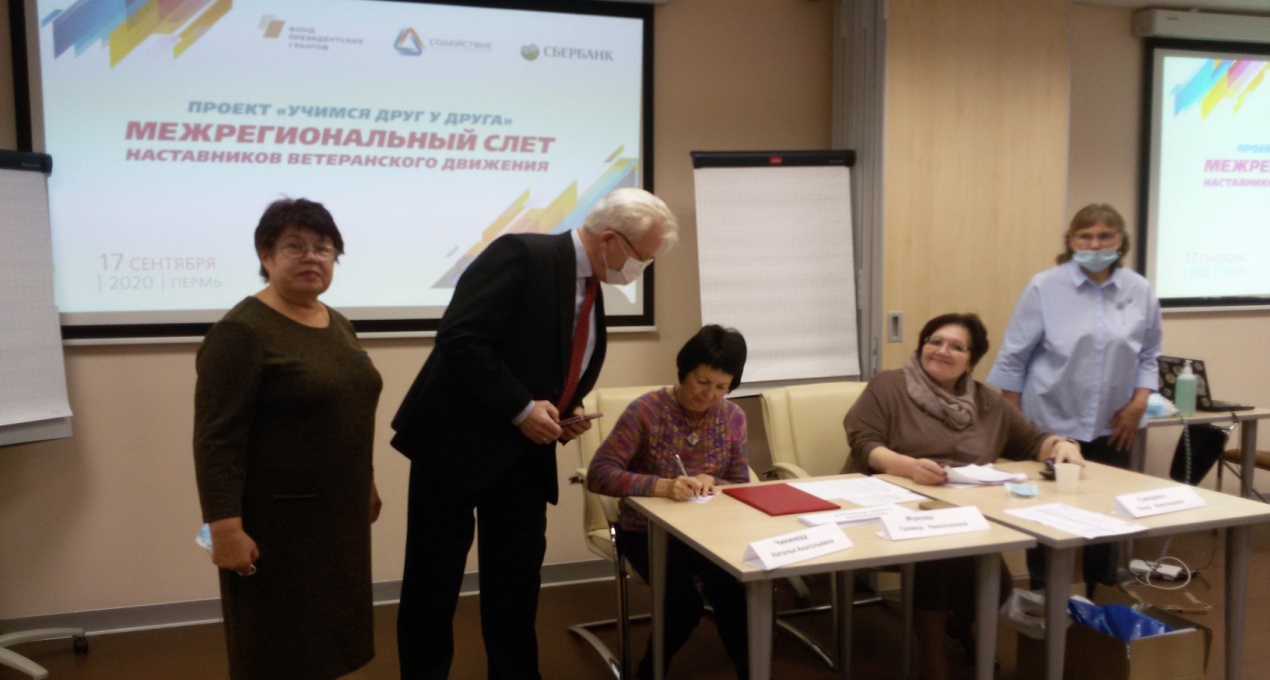 